OŚRODEK ROZWOJU OSOBISTEGO I DUCHOWEGO „TU I TERAZ”W NOWYM KAWKOWIE www.tuiteraz.eu                                   zaprasza 10 – 15 kwietnia 2018 na  program DETOKSYKACJA DLA KOBIETHOLISTYCZNE OCZYSZCZANIE CIAŁA, EMOCJI, UMYSŁU I DUCHAPROWADZI: KATARZYNA GWIAZDOWSKA  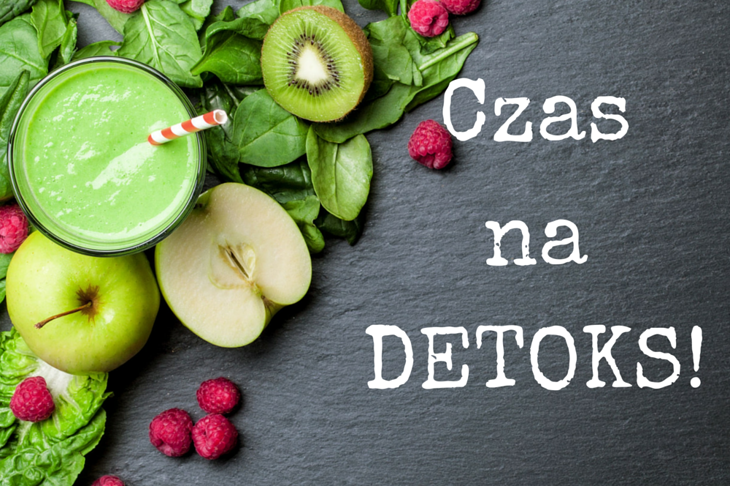 Zapraszam Cię w fascynującą podróż przez Twoje ciało, umysł, emocje i ducha. W czasie tej podróży oczyścisz nie tylko swój organizm, ale także różne sfery życia. Program holistycznego oczyszczania organizmu przeznaczony jest dla kobiet, dla których ważne jest zdrowie i naturalne piękno. Podczas tego warsztatu wzmocnisz siły witalne swojego ciała oraz pobudzisz jego pierwotne zdolności do samooczyszczania i samouzdrawiania. Każdego dnia Twój organizm narażony jest na wpływ wielu negatywnych czynników - niewłaściwe odżywianie, stresogenny tryb życia, zanieczyszczenie środowiska, tłumione emocje. W rezultacie możesz miewać spadki nastroju, odczuwać ogólne osłabienie, depresję. Wystarczy oczyścić swoje ciało z toksyn, aby nabrać lekkości, odzyskać energię życiową i aby umysł się wyostrzył.  takim przygotowaniu ciała, praca nad rozwojem emocjonalnym i duchowym staje się bardziej efektywna. Warsztat ten jest na licencji Ewy Foley – autorki holistycznego programu oczyszczania organizmu. CO ZYSKASZ?nowy poziom entuzjazmu, witalności i dobrostanu,dużo siły i energii życiowejpiękną sylwetkę, promienną cerę, błysk w oczachnauczysz się jak dbać o swoją wewnętrzną harmonięnauczysz się jak odczytywać informacje płynące z Twojego ciaładowiesz się w jaki sposób radzić sobie ze stresem, jak się relaksowaćpoznasz uzdrawiającą moc oddechu, powitania słońca, hatha jogi i medytacjisilny układ odpornościowy, promienne zdrowie, doskonałe samopoczucieznaczące odmłodzenie organizmu, zmysłowośćradość życia i zadowolenie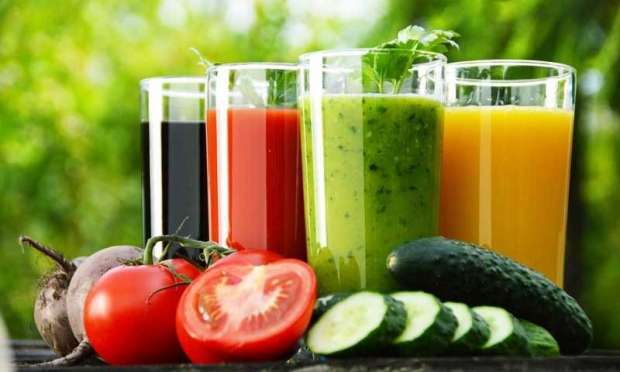 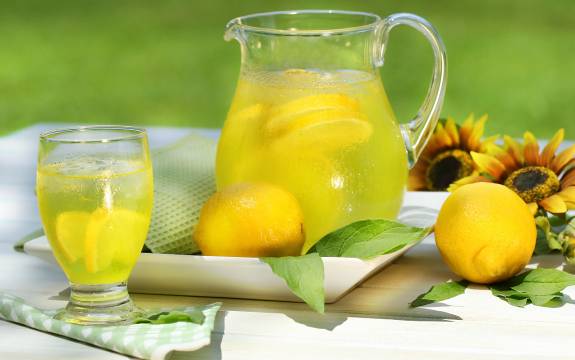 CO STRACISZ?kilka zbędnych kilogramów i duużżooo toksynzmęczenie i niezadowolenie ze swojego ciałastare, zalegające stresyblokady energetycznezniechęcenie i letargCZYM JEST HOLISTYCZNA METODA OCZYSZCZANIA ORGANIZMU?W podejściu holistycznym organizm jest traktowany jako całość. Zarówno ciało, jak i umysł, emocje i duch są częścią tego samego cudownego mechanizmu. Dlatego też w czasie tego programu stosowane są różne metody, które oddziaływają na wymienione obszary. W celu wyeliminowania toksyn z organizmu stosujemy świeże soki owocowe i warzywne, homeopatię, zioła, witaminy, glinkę, zabiegi hydrokolonoterapii (oczyszczenie jelita grubego). W programie będzie także codzienna poranna medytacja, joga, marsze i spacery, taniec, techniki relaksacyjne i oddechowe, wykłady oraz ćwiczenia praktyczne. Będzie też czas na odpoczynek i pracę własną. Zdrowie, witalność, radość życia i lepsza ogólna kondycja psychofizyczna od tej chwili staną się Twoim naturalnym stanem!PROWADZACA: KATARZYNA GWIAZDOWSKA – certyfikowany trener detoksu holistycznego Instytutu Ewy Foley, psychodietetyk, psycholog, trener rozwoju osobistego, absolwent Szkoły Trenerów Ośrodka INTRA i Instytutu Świadomego Życia Ewy Foley. Była menadżer Sri Sri Ayurvedy w Centrum Promocji Zdrowia w Tarasce k/Piotrkowa Trybunalskiego. Specjalizuje się w holistycznej pracy nad zdrowiem. Interesuje się różnymi metodami przywracania naturalnej harmonii organizmu. Prowadzi m.in. konsultacje psychodietetyczne, detoksy, warsztaty z profilaktyki stresu, warsztaty komunikacji interpersonalnej, treningi asertywności, jogę i sesje oddechowe. W głębi serca tancerka, na zewnątrz praktyczna organizatorka, regularnie medytuje, czasem śpiewa.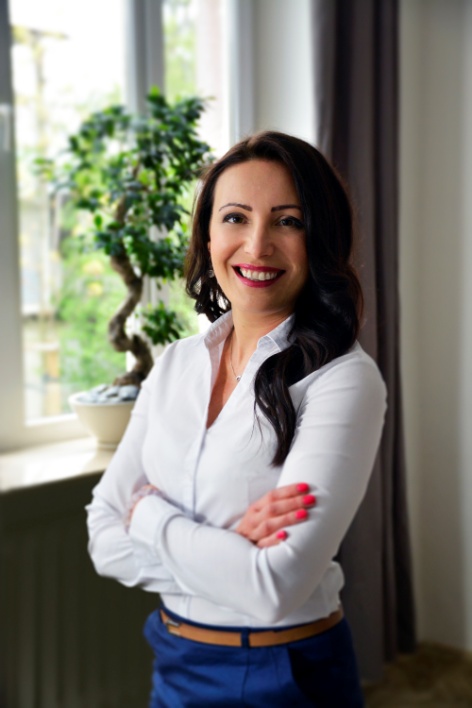 UWAGA: W CELU ZAKWALIFIKOWANIA SIĘ NA TEN PROGRAM KONIECZNE JEST WYPEŁENIENIE KWESTIONARIUSZA ZDROWIATERMIN:                     10-15.IV.2018  (wtorek - niedziela), CZAS TRWANIA:       rozpoczęcie zajęć 10.IV godz. 18                                        zakończenie  15.IV  ok. godz. 12CENA WARSZTATU:   750 zł  (w cenie warsztatu są zajęcia z psychodietetyki, naturalnych metod oczyszczania organizmu, joga, medytacje, ćwiczenia oddechowe, a także zioła, homeopatia i możliwość skorzystania z gabinetu hydrokolonoterapii). CENA POBYTU:         550 zł (wyżywienie na diecie płynnej + zakwaterowanie w                                        pokojach 2-os. ; soki świeżo wyciskane, kiczeri, zupy krem                                        gotowane wg 5 przemian.RABATY:         	20 % zniżki od ceny warsztatu dla osoby płacącej zaliczkę przed  28 lutym 2018KONTAKT:	                www.tuiteraz.eu,                     biuro:   0662759576                 Jacek Towalski       0602219382,                  - Towalska  0606994366,  MIEJSCE:                 Ośrodek Rozwoju Osobistego i Duchowego  „Tu i Teraz”,                                      Nowe Kawkowo www.tuiteraz.eu ZAPISY:  Konieczna rejestracja mailowa na adres kawkowo@tuiteraz.eu (z podaniem imienia i nazwiska, numeru telefonu, daty i tytułu wydarzenia);Dopiero po otrzymaniu maila potwierdzającego i wyborze noclegu, prosimy o wpłatę zaliczki w ciągu tygodnia od zgłoszenia. Brak wpłaty zaliczki w ciągu 7 dni anuluje rezerwację za warsztat i  pobyt !  Prosimy nie wpłacać pieniędzy dopóki nie zostanie potwierdzone mailowo wpisanie na listę uczestników!Wpłata zaliczki jest równoznaczna z akceptacją regulaminu ośrodka (otrzymanego mailem po zgłoszeniu);Zaliczkę za pobyt  w wysokości 200 zł prosimy wpłacać  na konto Ośrodka Rozwoju Osobistego   „Tu i Teraz”   z podaniem imienia i nazwiska oraz  opisem:  „zaliczka za pobyt  10-15.IV.2018”. Tu i Teraz Numer konta: 
92 1020 3541 0000 5502 0206 3410
BANK PKO BP 

Dla przelewów zagranicznych: 

BIC (Swift): BPKOPLPW 
IBAN: PL92 1020 3541 0000 5502 0206 3410 

Zaliczka jest zwrotna tylko w ciągu dwóch tygodni od momentu wpłaty na konto ośrodka! W razie zwrotu zaliczki ośrodek potrąca 20 zł na opłaty manipulacyjne. Zaliczka nie może być przełożona na inny warsztat.